GIS – ostrzeżenie publiczneW produkcie smoczki kauczukowe, numer katalogowy 23/103, numer serii CODE 0170614 (kod EAN 5903407231037) wyprodukowane dla Canpol Sp. z o.o. SKA stwierdzono przekroczenie dopuszczalnego poziomu migracji substancji zdolnych do tworzenia 
N-nitrozoamin ze smoczków kauczukowych. Wykryty poziom migracji substancji zdolnych 
do tworzenia N-nitrozoamin (0.4935 mg/kg) przekracza poziom dozwolony (0,1 mg/kg).Zgodnie z oświadczeniem producent wdrożył procedurę natychmiastowego wycofania wyrobu z rynku, jednak dotychczasowe działania weryfikacyjne organów Państwowej Inspekcji Sanitarnej nie potwierdzają, że wszyscy odbiorcy produktu w Polsce zostali poinformowani.Zalecenia dla konsumentów: Nie należy używać produktu wskazanego w ostrzeżeniu. Produkt należy zwrócić do miejsca zakupu lub zniszczyć.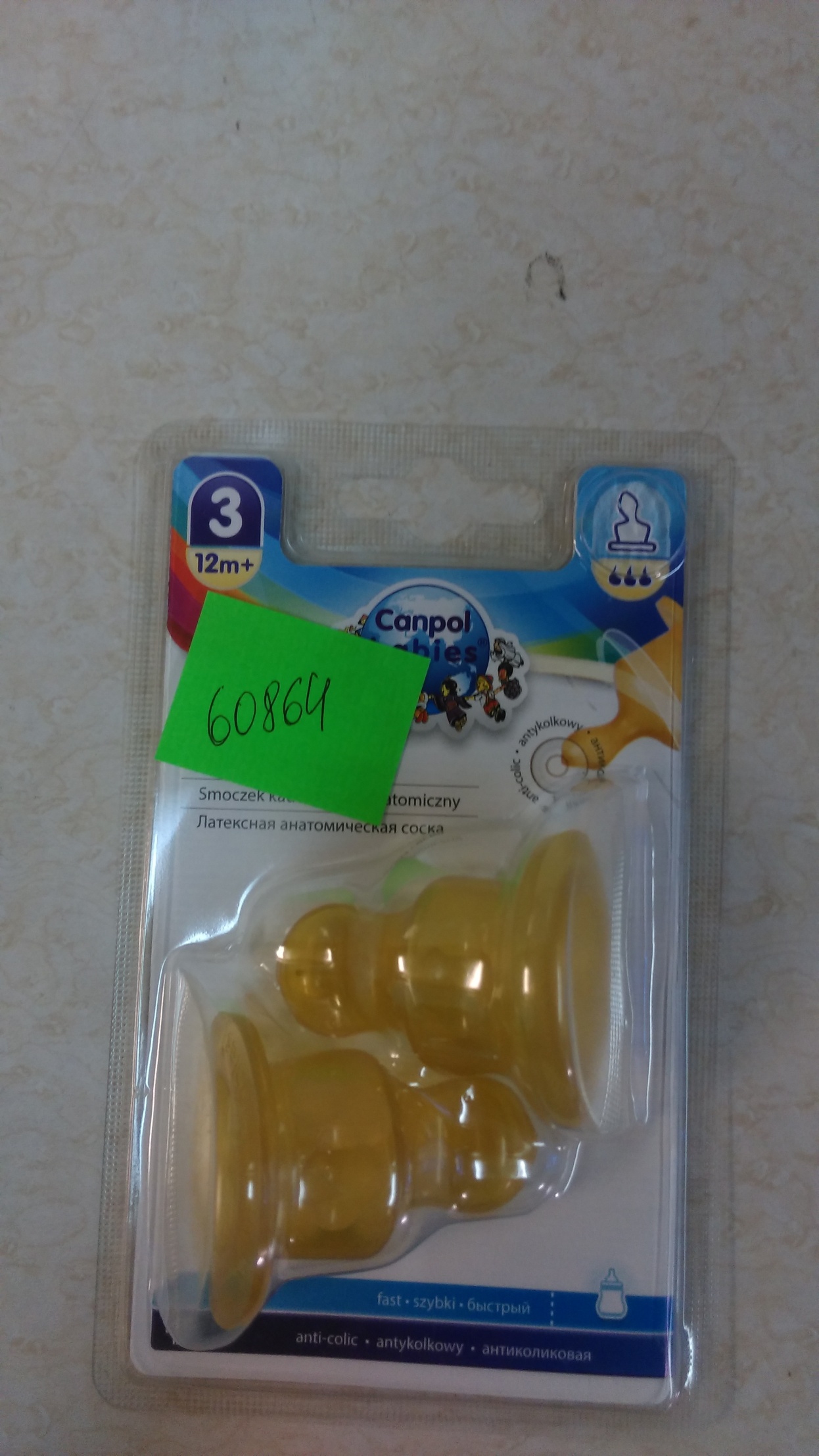 